ПРИМІТКИ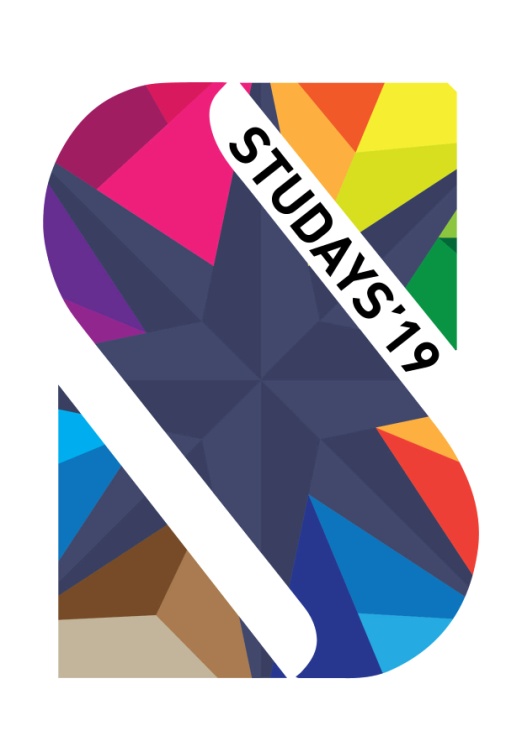 до написання проекту Проект має бути реалізований в м. Житомирі, але поза межами ВНЗ.Сума не повинна перевищувати 4000 грн.Проекти приймаються до 01 квітня 2019 року на ел.адресу управління: ussms@zt-rada.gov.ua або подаються до Управління у справах сім’ї, молоді та спорту Житомирської міської ради (Житомир, майдан ім.С.П.Корольова, 4/2).Питання за тел.48-12-13 або звертатися до спеціаліста управління – Юлії Рибіної 098-918-93-16 або 073-321-25-48Проект повинен завершитися до 01 грудня 2019 року.